Fische jagenZaubertrickFüllt einen Wassertrog mit Wasser und legt einen kleinen Fisch auf den Boden des Behälters.Befestigt das Metallrohr am Stativmaterial und richtet nun das Metallrohr so aus, dass ihr den Fisch durch das Rohr hindurch sehen könnt. Führt dann den langen Metallstab durch das Rohr und versucht den Fisch aufzuspießen! 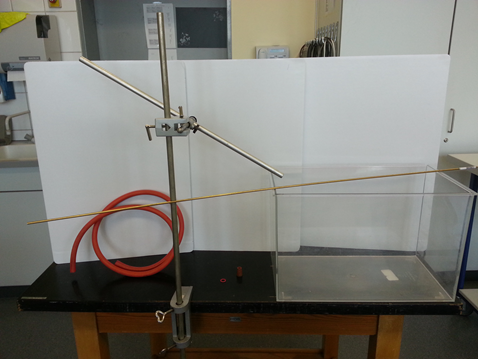 Füllt einen Wassertrog mit Wasser und legt einen kleinen Fisch auf den Boden des Behälters.Befestigt das Metallrohr am Stativmaterial und richtet nun das Metallrohr so aus, dass ihr den Fisch durch das Rohr hindurch sehen könnt. Führt dann den langen Metallstab durch das Rohr und versucht den Fisch aufzuspießen! Füllt einen Wassertrog mit Wasser und legt einen kleinen Fisch auf den Boden des Behälters.Befestigt das Metallrohr am Stativmaterial und richtet nun das Metallrohr so aus, dass ihr den Fisch durch das Rohr hindurch sehen könnt. Führt dann den langen Metallstab durch das Rohr und versucht den Fisch aufzuspießen! Die unsichtbare MünzeZaubertrickNehmt euch eine Tasse und legt eine Münze auf den Boden. Eine/r von euch sieht nun schräg in die Tasse, so dass die Münze gerade nicht mehr zu sehen ist. Der Beobachter muss diese Position beibehalten, während eine Mitschülerin / ein Mitschüler dann langsam Wasser in die Tasse füllt.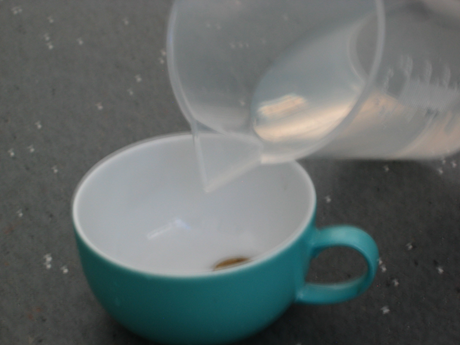 Nehmt euch eine Tasse und legt eine Münze auf den Boden. Eine/r von euch sieht nun schräg in die Tasse, so dass die Münze gerade nicht mehr zu sehen ist. Der Beobachter muss diese Position beibehalten, während eine Mitschülerin / ein Mitschüler dann langsam Wasser in die Tasse füllt.Nehmt euch eine Tasse und legt eine Münze auf den Boden. Eine/r von euch sieht nun schräg in die Tasse, so dass die Münze gerade nicht mehr zu sehen ist. Der Beobachter muss diese Position beibehalten, während eine Mitschülerin / ein Mitschüler dann langsam Wasser in die Tasse füllt.